APPRENTICESHIP TRAINING PROGRAM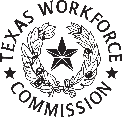 APPRENTICESHIP COMMITTEEFINANCIAL MANAGEMENT SYSTEM QUESTIONNAIREThe apprenticeship committee identified in the Planning Estimates Form must complete the Financial Management System Questionnaire and submit it with the Apprenticeship Committee Information Form. Special Note: Local Education Agencies are not required to submit a Financial Management System Questionnaire.Name of Apprenticeship Committee:       This form was prepared by:Signature of PreparerTitle of PreparerTyped Name of PreparerDateThe Apprenticeship Committee has the following procedures and processes in place:  The Apprenticeship Committee has the following procedures and processes in place:  The Apprenticeship Committee has the following procedures and processes in place:  FISCAL INTEGRITYFISCAL INTEGRITYFISCAL INTEGRITYMethod of accounting for program income is in accordance with federal regulations2.	Method of budget development appropriately allocates resources and expenditures3.	Encumbrances or purchase requisitions and approvals are utilized and monitored4.	Cash and/or cash equivalents are properly recorded, credited and/or deposited or disbursed in a timely manner5.	Bank accounts are reconciled to accounting records in a timely manner6.	Staff are adequately bonded7.	Collateral agreements are in place and sufficient to protect balances in excess of FDIC coverage8.	Adequate separation of duties as they relate to cash, fixed assets, property and other resources9.	Fixed assets are safeguarded and properly recorded in accounting system10.	Method of cost allocation, including indirect cost rate where appropriate, is allowable11.	Payroll expenditures are properly authorized, accurately recorded in a timely manner and properly classified in the correct accounting period12.	Travel expenditures are reasonable and necessary for grant purposes13.	All purchases of goods and services are reasonable, necessary, and properly authorized14.	Sufficient documentation is retained to support authorization of all purchases15.	Only authorized, accurate transactions are entered in accounting system16.	Duty of authorizing source documents is separate from duty of entering records into accounting system17.	Insurance coverage is properly procured, current and sufficient to protect program assets18.	Records are retained in accordance with the applicable rules and regulations19.	Stand-in costs are tracked in a timely and accurate manner20.	Audits are conducted in accordance with applicable federal circulars and state policiesPROCUREMENT1.	All program procurement is in accordance with applicable program guidelines, federal regulations and state policy2.	Subrecipients/subcontractors certify all applicable key control systems as outlined in this document, prior to contract awardPROCUREMENT (continued)3.	Criteria have been established to offer fair and equitable competition among a sufficient number of firms and/or bidders4.	Basic evaluation criteria have been developed to promote an equitable and efficient selection process5.	Written results of evaluation and selection process are available to requesting bidders6.	All awards are the result of an “arm’s length” relationshipMONITORING & OVERSIGHT1.	Ability to independently identify system deficiencies and take prompt and appropriate corrective action2.	Evaluation of contractors in the following areas:Compliance with all federal and state regulationsCompliance with all contractual and grant requirementsProper spending, reporting and accurate accounting of federal and state fundsFulfillment of program objectives/goals in the most efficient and effective manner3.	Effective monitoring of subcontractor activities4.	Design and implementation of a risk assessment to guide monitoring activitiesSTAFF1.	Ensure salary and benefits packages are reasonable and necessary2.	Guidelines are available regarding employee conduct and conflicts of interest, either real or apparentREPORTING1.	Financial and performance reporting systems are designed to facilitate timely reporting of accurate information in compliance with all applicable Federal and State reporting requirements2.	Stand-in costs are reported and audited in a timely manner3.	Information presented in required reports complies with all applicable Federal and State reporting requirements4.	All required match is timely accumulated and reported in accordance with applicable Federal and State rules and regulationsDATA INTEGRITY1.	Access to automated information systems is restricted to authorized users